HAYAT BİLGİSİ YAZILI ETKİNLİĞİ                                  

1) Aşağıdakilerden hangisi milli bayramlardandır?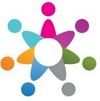 A-Zafer Bayramı        B-Kurban Bayramı       C-Ramazan Bayramı2) Hava tahmini yapan resmi kurumun adı hangisidir?A-Türk Hava Yolları          B-Meteoroloji            C-Türk Hava Kurumu3) Aşağıdakilerden hangisi doğal afetlerden değildir?A-deprem                   B-sel                      C-trafik kazası4) Aşağıdakilerden hangisinde bir aile içinde yaşı en büyüktür?A-anneanne                B-çocuk                     C-baba5) Aşağıdakilerden hangisi günümüzde az kullanılan iletişim türüdür?A-cep telefonu             B-mektup                   C-bilgisayar6) Aşağıdaki ulaşım araçlarından hangisi eskiden kullanılmıştır?A-tramvay                  B-uçak                      C-fayton7) Aşağıdakilerden hangisi kış mevsiminde daha az görülür?A-güneş                    B-kar                       C-buz8) “Ulusal Egemenlik ve Çocuk Bayramı” ile ilgili kutlama tarihi hangisidir?A-19 Mayıs                B-23 Nisan                 C-29 Ekim9) “Hür ve bağımsız her ülkenin kendine ait bir ……………… vardır.” Noktalı yere aşağıdakilerden hangisi gelmelidir?A-ülke                     B-lider                      C-bayrak10) Aşağıdakilerden hangisi Atatürk’ün özelliklerinden değildir?A- Sadece kendini düşünür.     B-Akıllı ve zekidir.    C-Vatanını ve milletini sever.11) Aşağıdaki mesleklerden hangisi yemek ile ilgili değildir?A-dönerci                      B-eczacı              C-aşçı12) Aşağıdakilerden hangisi bir çocuğun az yapması gerekenlerden biridir?A-uyuması                 B-ders çalışması            C-bilgisayar oynaması	www.eegitimim.com 13) “Anne, baba ve çocuklardan meydana gelir.” Sözü edilen aile şekli hangisidir?A-çekirdek aile             B-geniş aile                 C-küçük aile	14) Yaşadığımız ilin adı hangisidir?A-Yalova                      B-Konya                     C-Karaman15) Yaşadığımız il hangi bölgemizde bulunmaktadır?A-Akdeniz Bölgesi          B-Karadeniz Bölgesi            C-İç Anadolu Bölgesi16) Ülkemiz kaç bölgeye ayrılmıştır?A-7                         B-5                            C-617) Aşağıdakilerden hangisi liderin özelliklerinden değildir?
A- Adil ve çalışkandır.        B-İyi yalan söyler.       C-Sorunları çözebilmelidir.18) “Ben hayalimi dokuz yüz doksan dokuz başarısız deneyden sonra, binincide gerçekleştirdim.” Diyen Thomas Edison hangi icadın deneyinden söz etmiştir?A-telefon                   B-kuduz aşısı             C-ampul19) Aşağıdakilerden hangisi okulda bulunan iletişim araçlarından değildir?A-gazete                  B-telefon                  C-bilgisayar20) “Radyo, telefon, telsiz ve cep telefonu ………… iletişim aracıdır.” Noktalı yere aşağıdakilerden hangisi gelmelidir?A-yazılı                      B-işitsel                  C-görsel21) Toplumun en küçük birimine ne ad verilir?A-toplum                  B-millet                   C-aile22) Aşağıdakilerden hangisi fiziksel özelliklerimizden değildir?A-sinirli olma              B-mavi gözlü             C-kıvırcık saçlı23) Sabah Güneş’in doğduğu yere sağ kolumuzu uzattığımızda önümüz hangi yönü gösterir?A-güney                    B-kuzey                   C-batı24) Yön bulmaya yarayan gelişmiş aletin adı hangisidir?A-takvim                    B-yıldız                   C-pusula25) Aşağıdakilerden hangisi temel ihtiyaçlarımızdan değildir?A-oyuncak                   B-giyinme                C-beslenmeSüre 40 dakikadır. Her soru 4 puandır. Toplam 100 puandır. 
1-A    2-B   3-C    4-A    5-B     6-C     7-A     8-B    9-C 10-A    11-B    12-C    13-A    14-B   15-C     16-A    17-B    18-C  19-A     20-B    21-C     22-A    23-B     24-C     25-A